Анкетирование по мониторингу соблюдения норм служебной этики и состояния морально-психологического климата в коллективе среди работников РГП на ПХВ «Национальный центр экспертизы» за 3 квартал 2023 года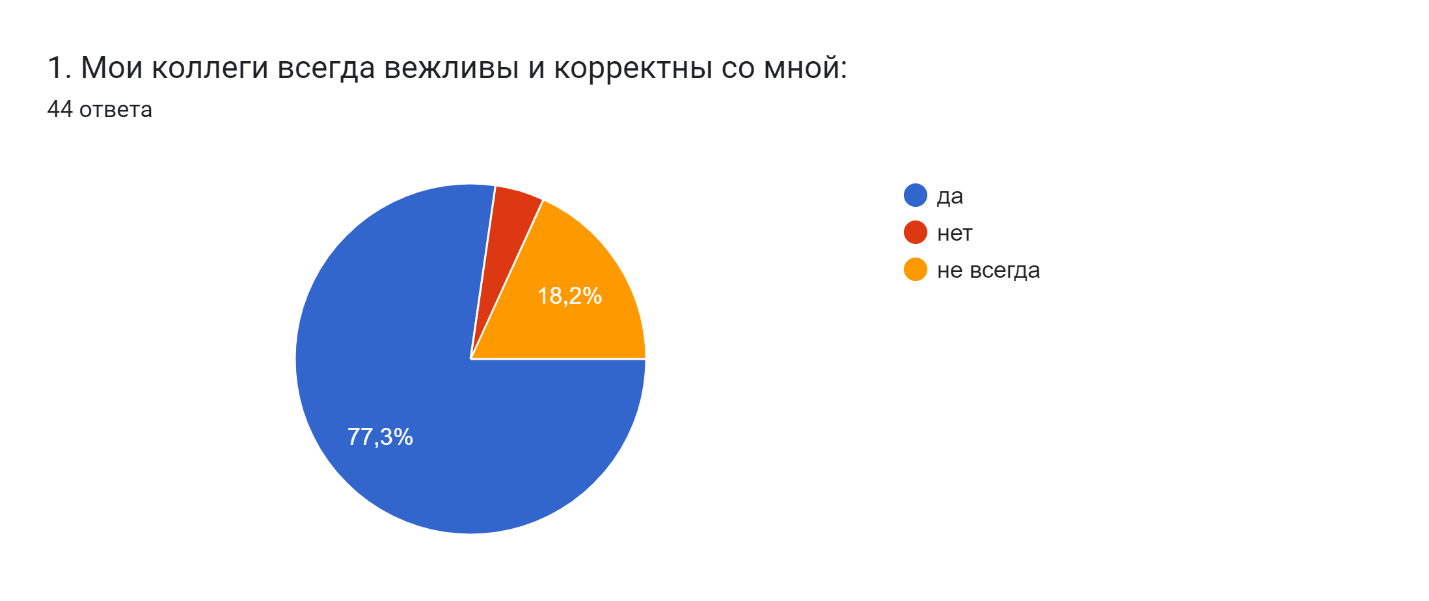 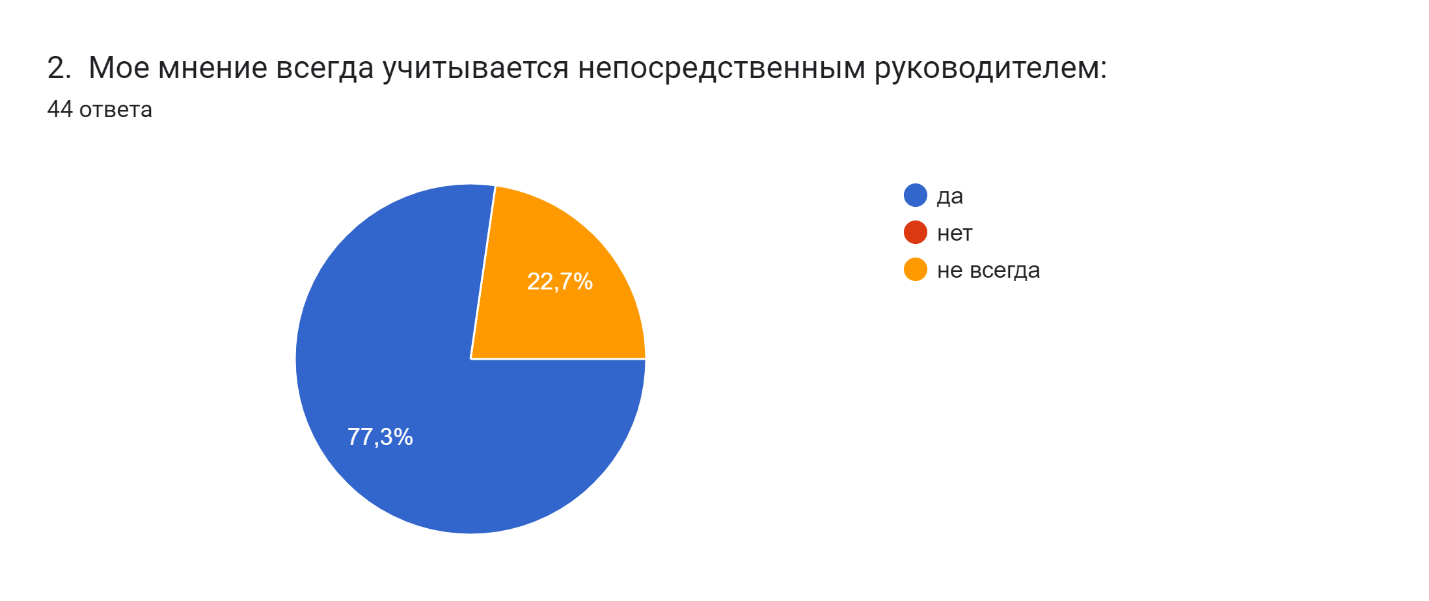 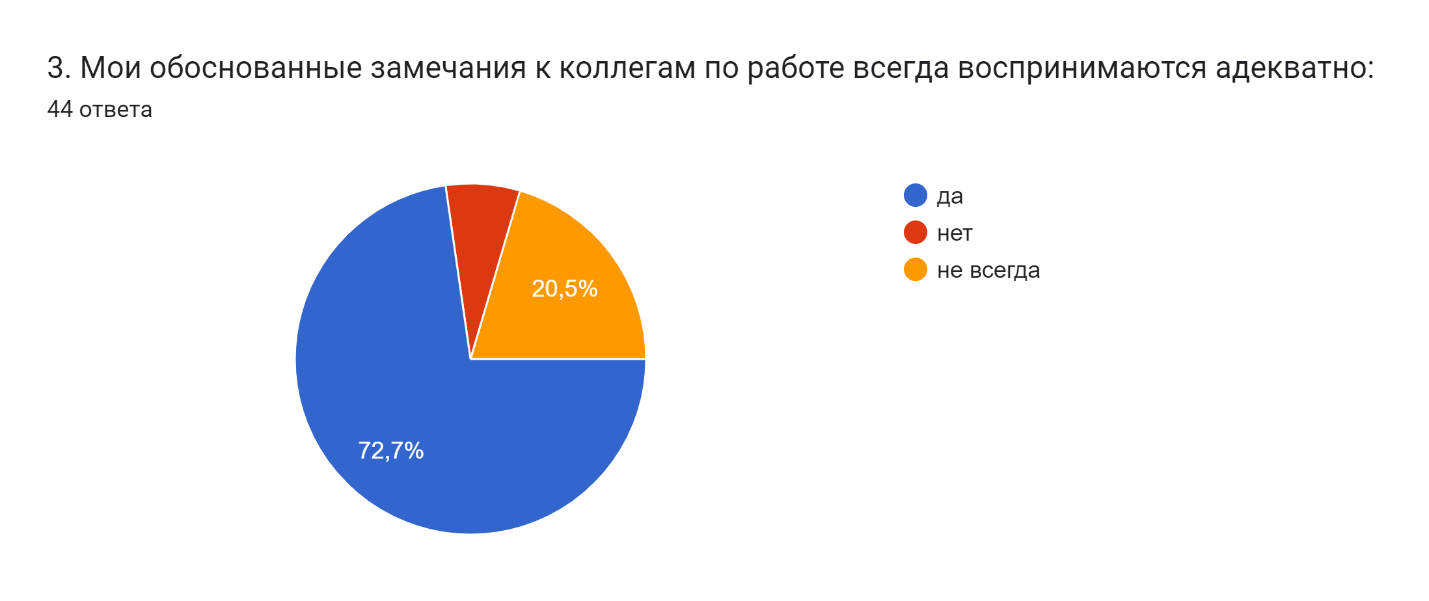 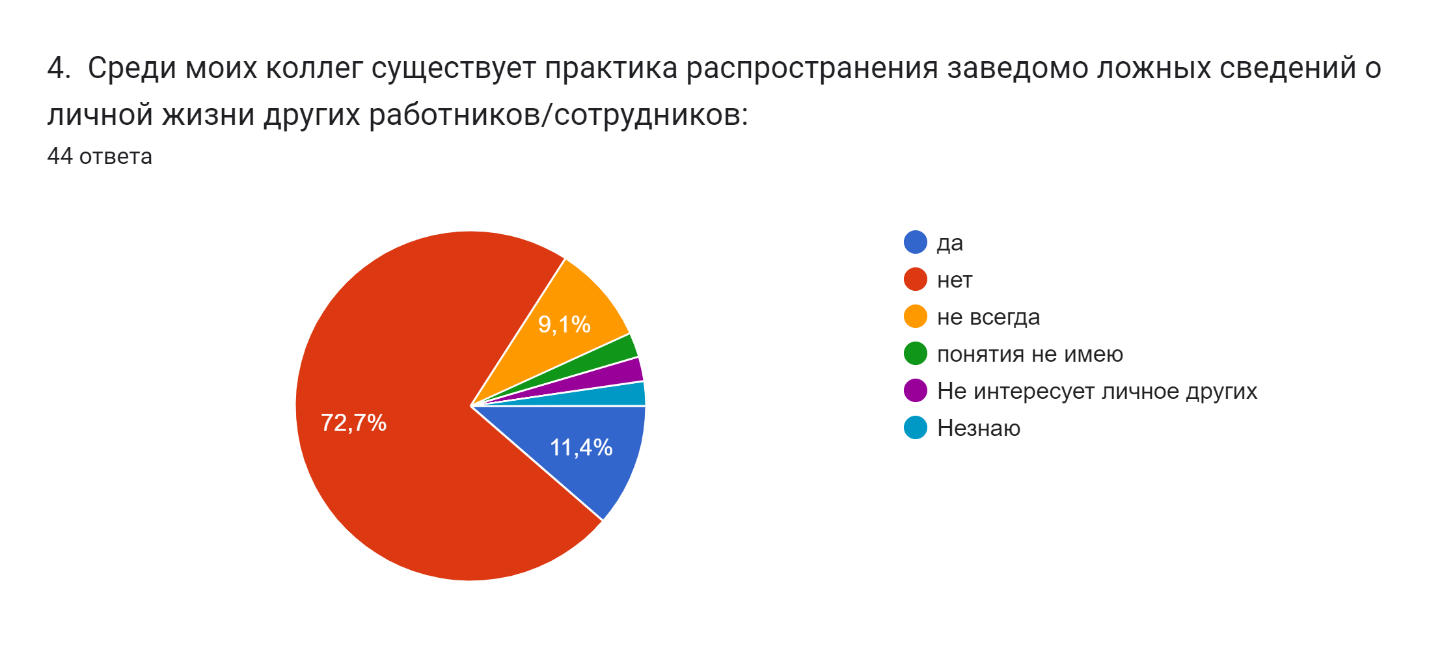 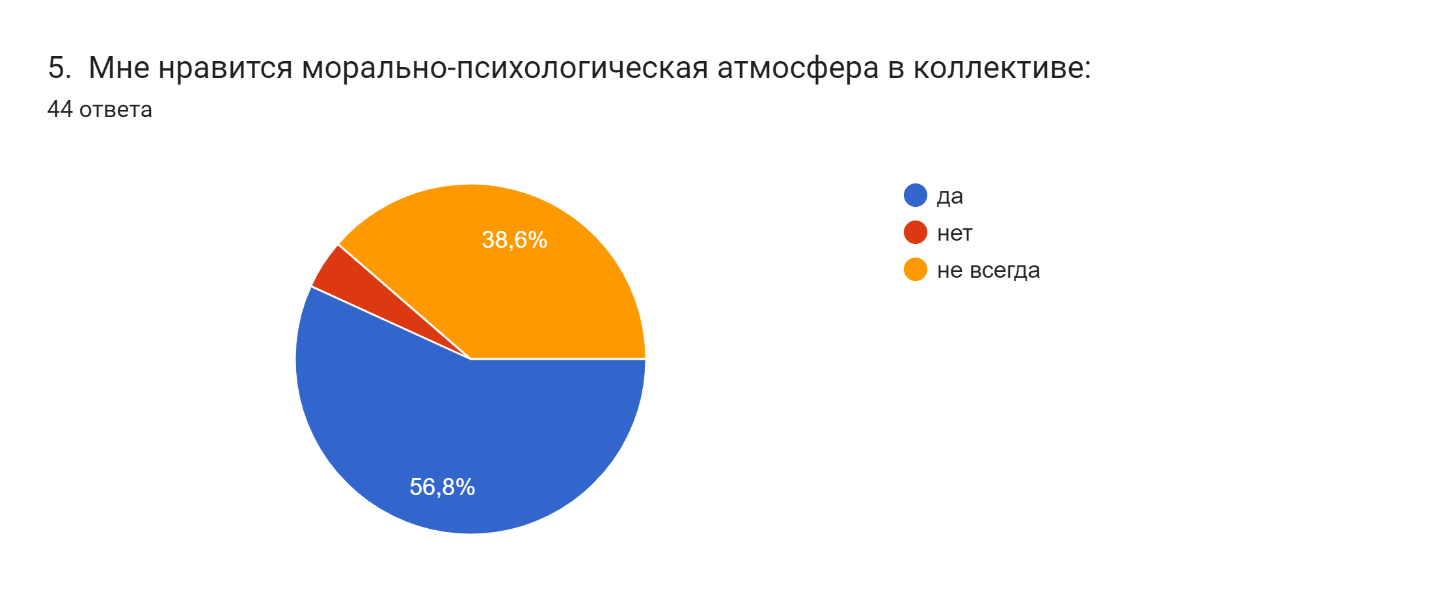 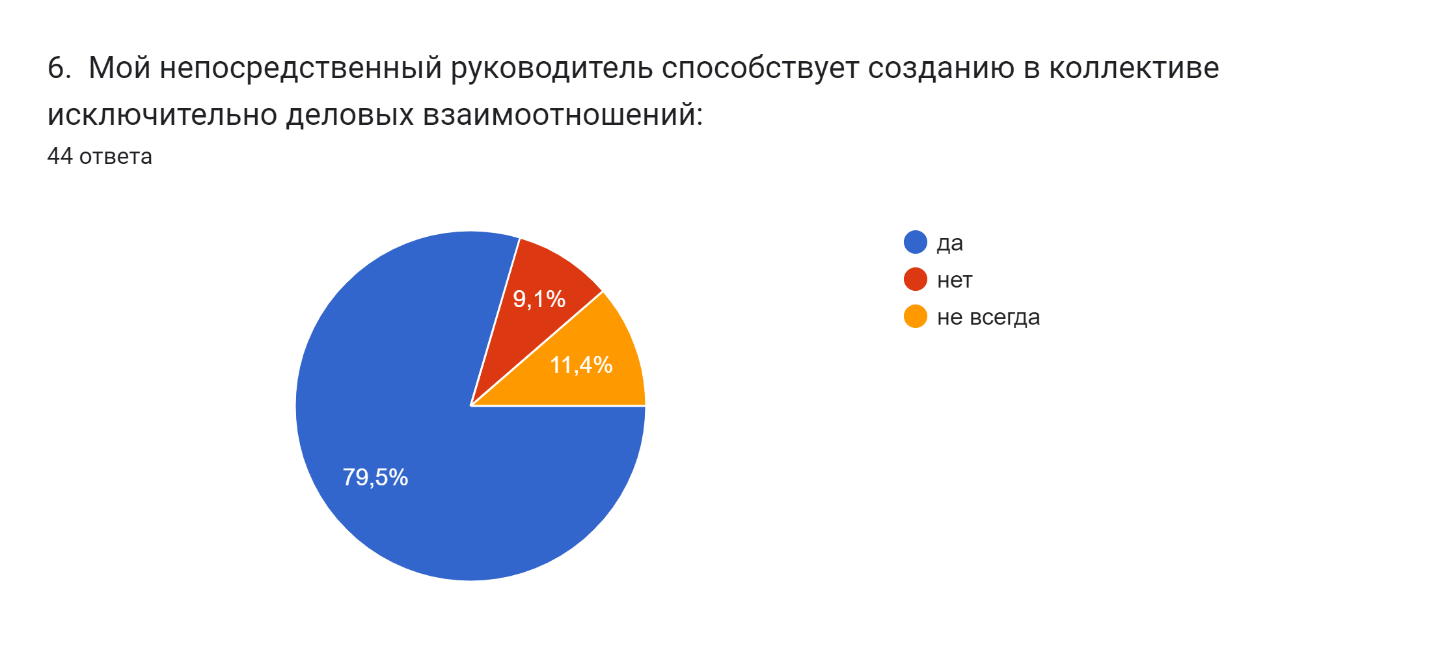 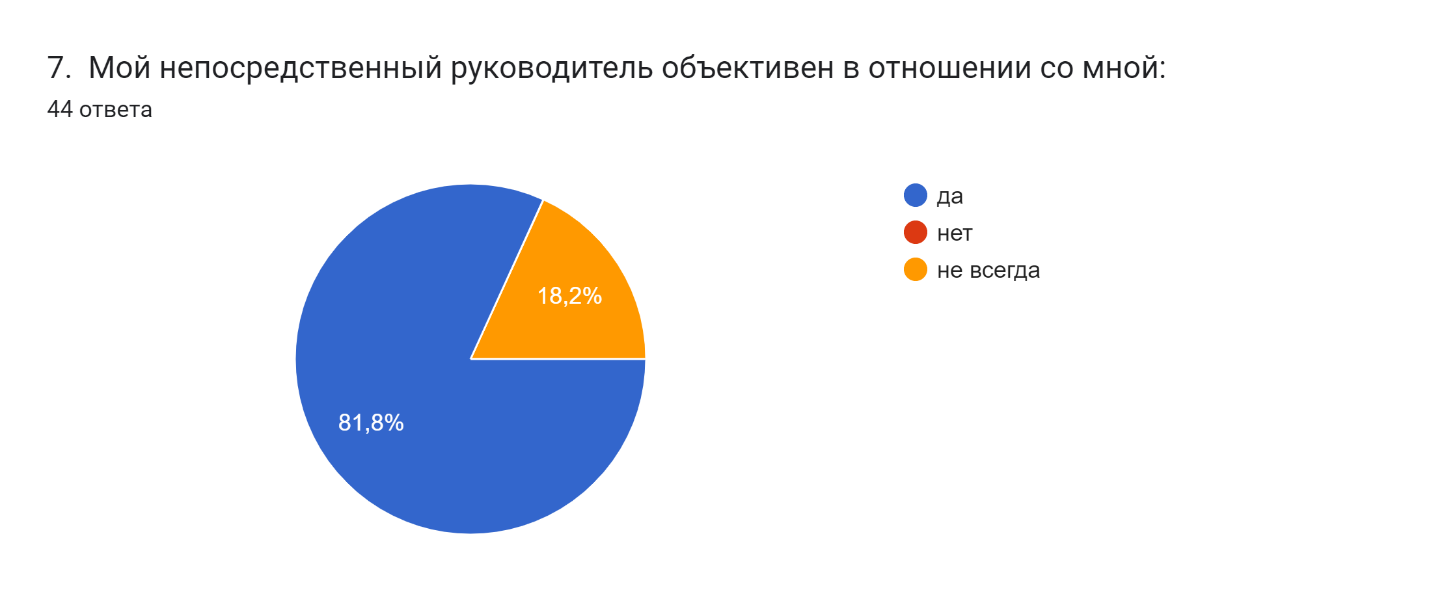 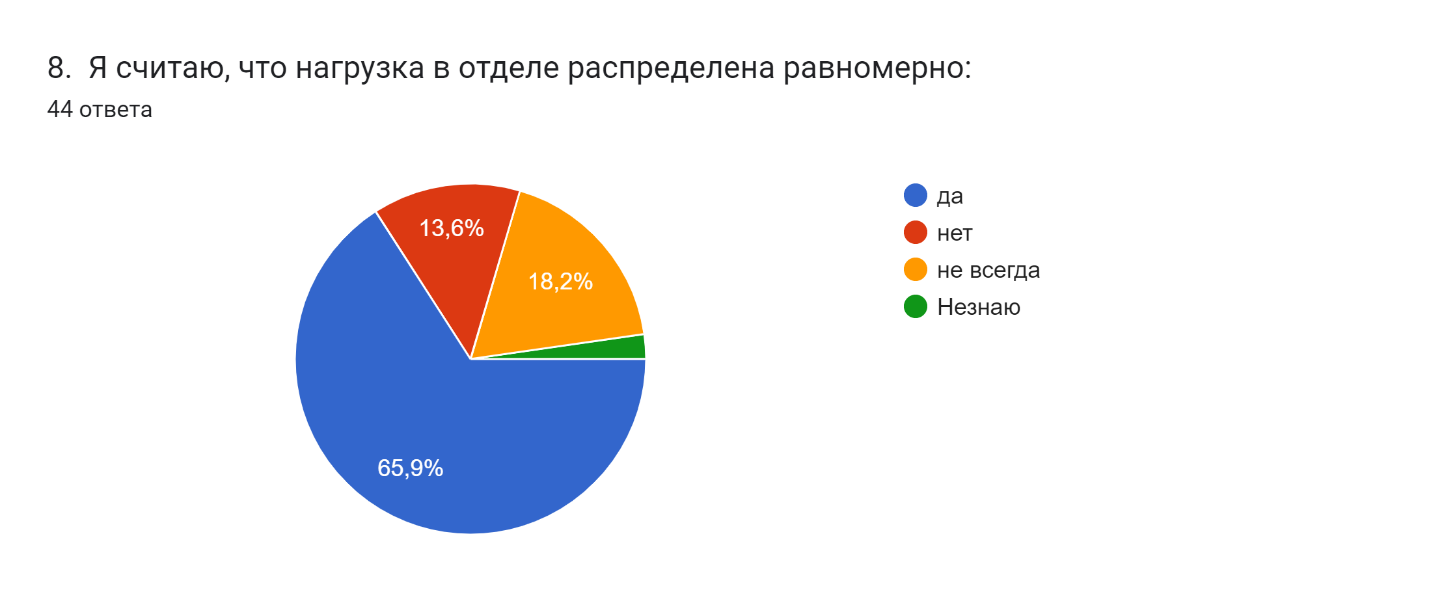 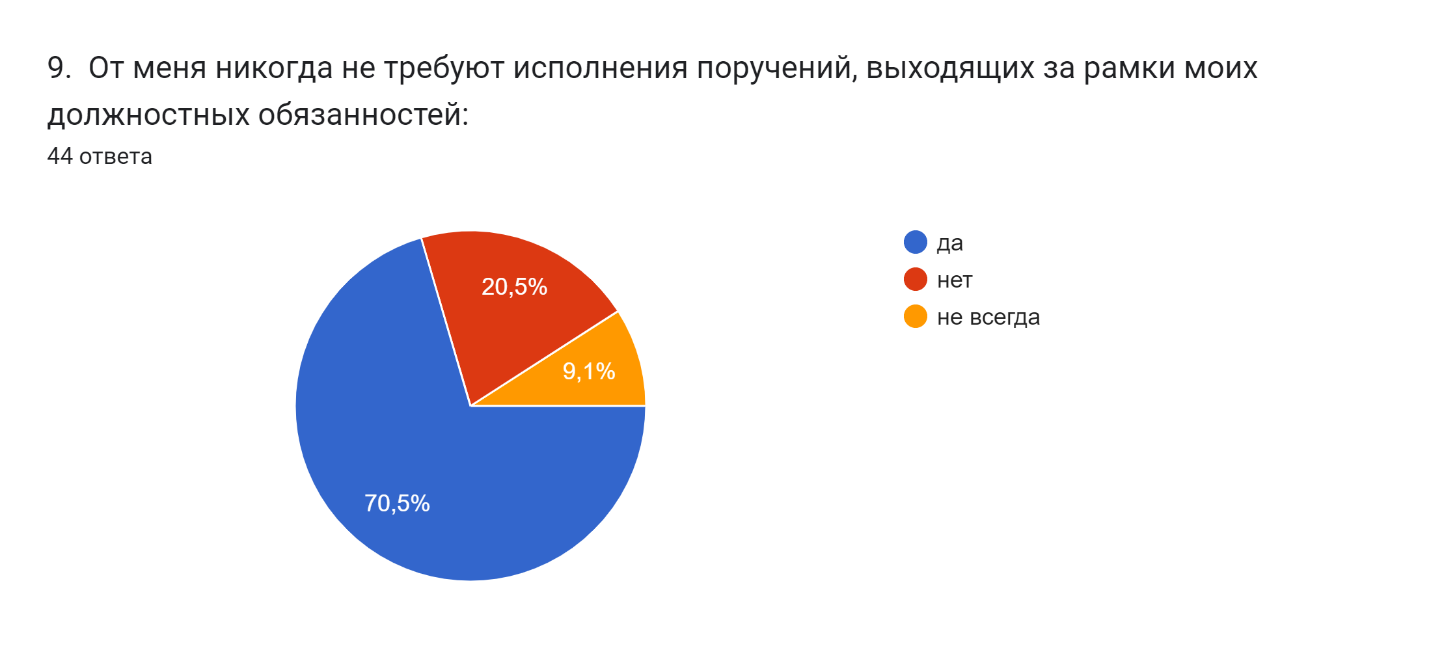 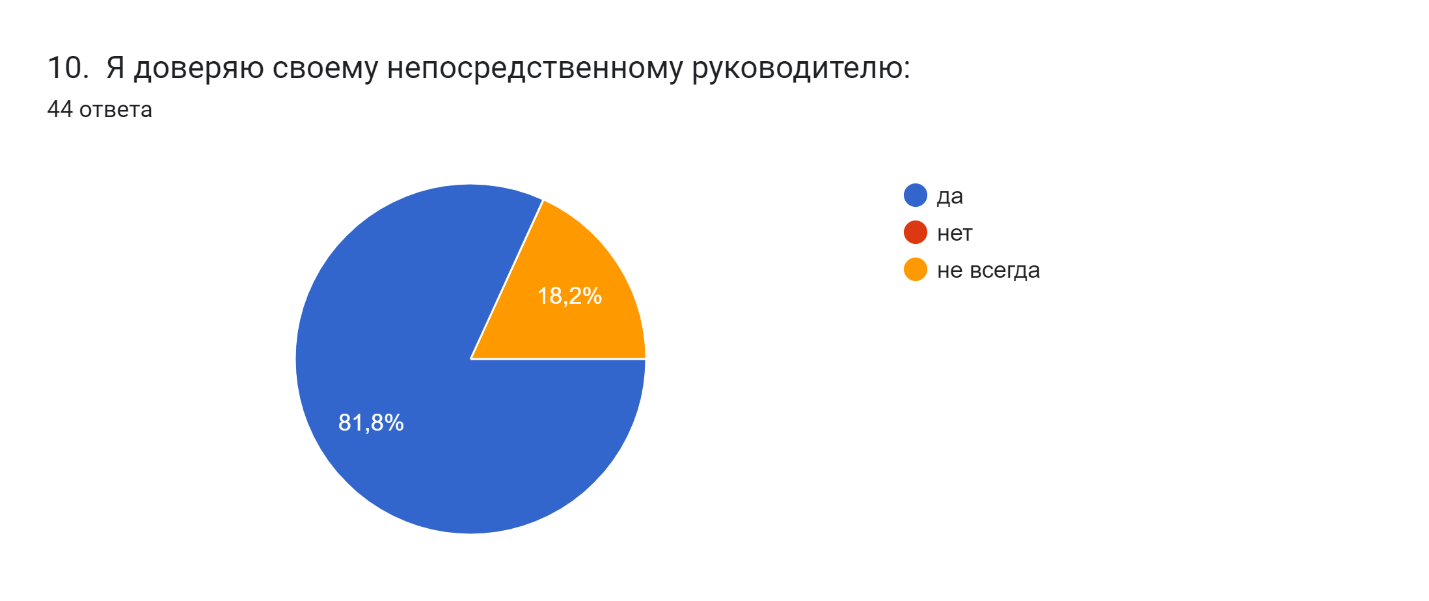 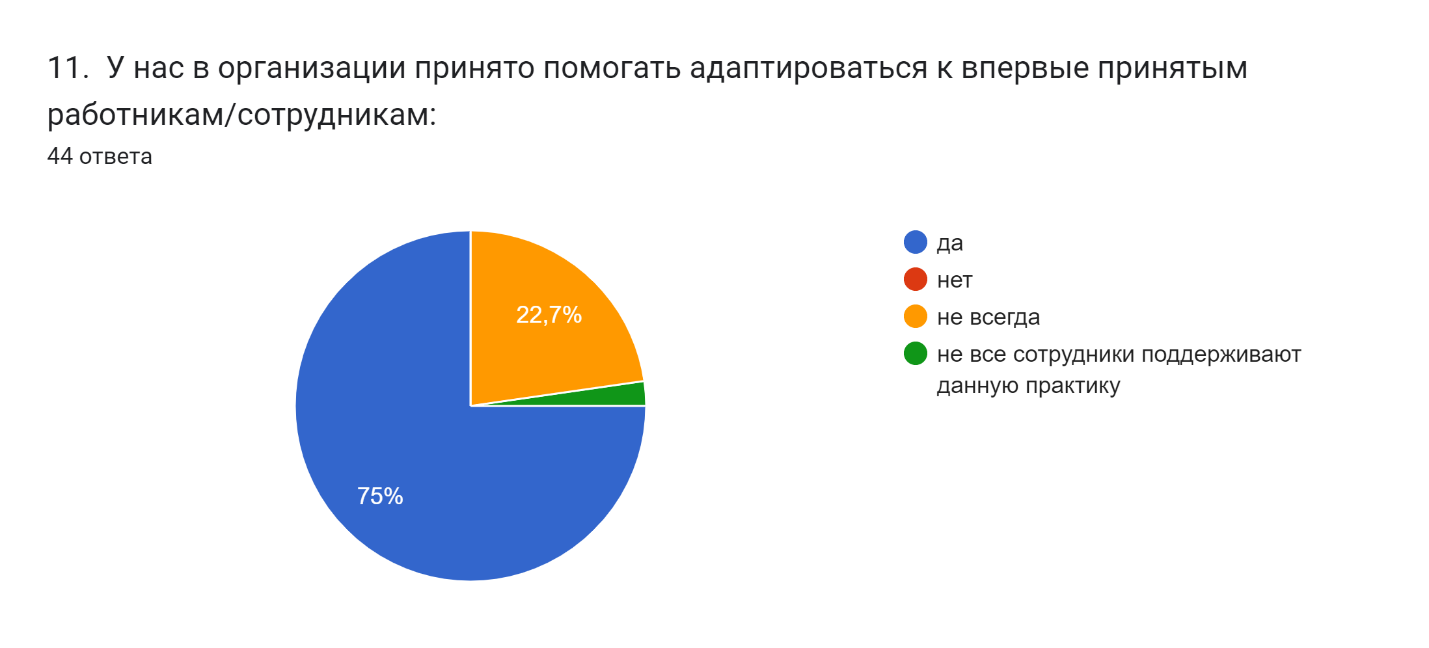 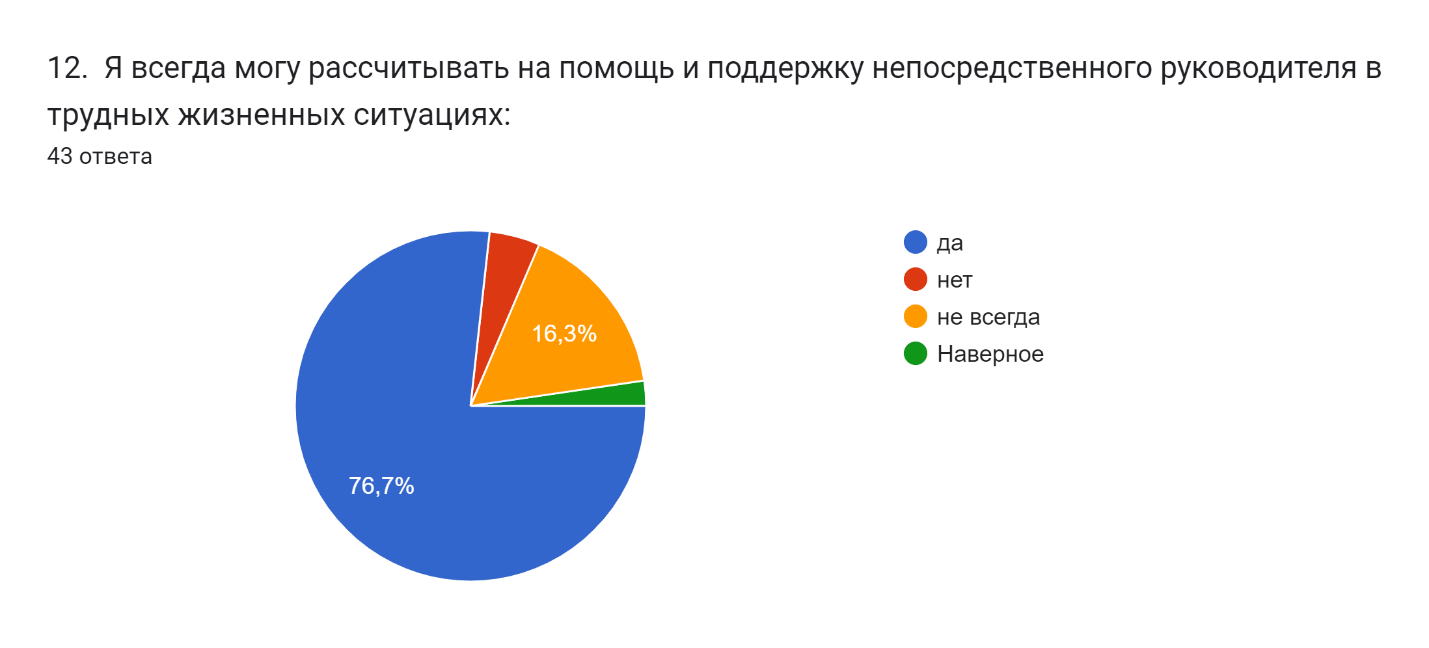 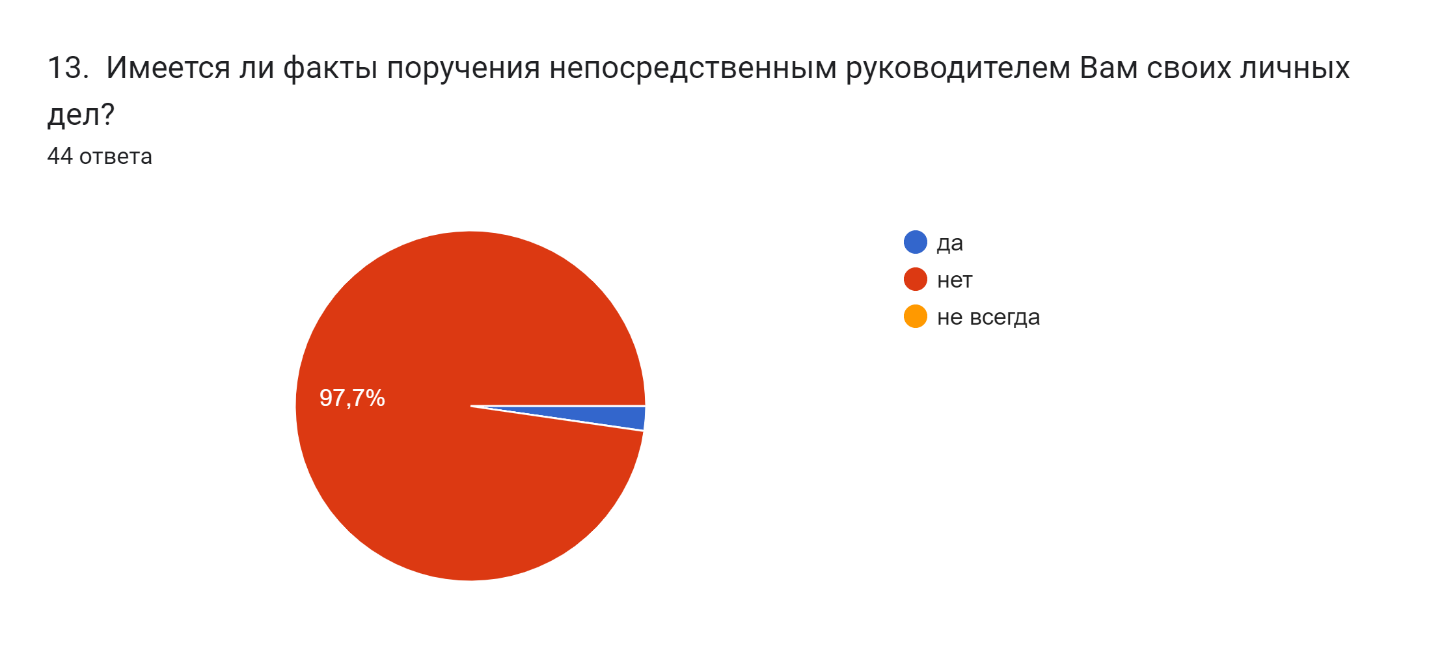 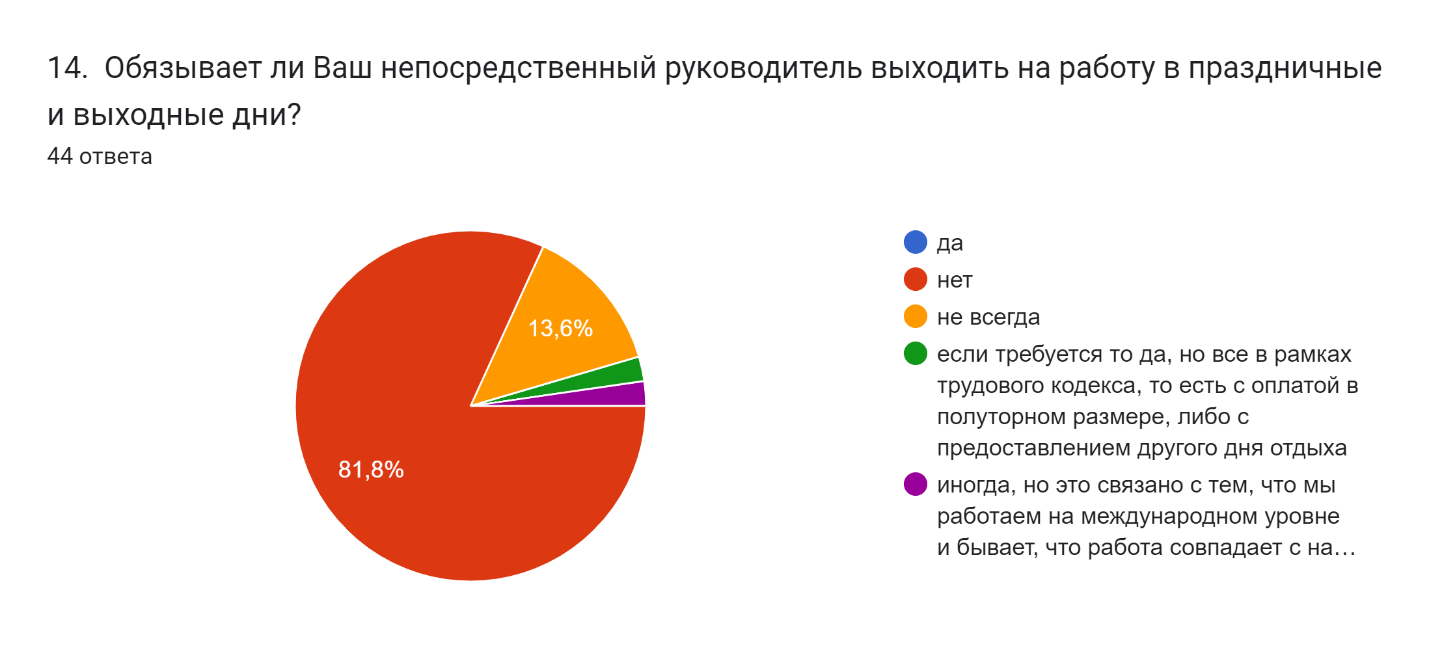 